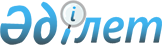 Об утверждении Положения о коммунальном государственном учреждении "Отдел строительства, архитектуры и градостроительства Актогайского района"
					
			Утративший силу
			
			
		
					Постановление акимата Актогайского района Павлодарской области от 2 июня 2015 года № 157. Зарегистрировано Департаментом юстиции Павлодарской области 25 июня 2015 года № 4548. Утратило силу постановлением акимата Актогайского района Павлодарской области от 20 июня 2017 года № 145 (вводится в действие со дня его первого официального опубликования)
      Сноска. Утратило силу постановлением акимата Актогайского района Павлодарской области от 20.06.2017 № 145 (вводится в действие со дня его первого официального опубликования).

      В соответствии со статьей 31 Закона Республики Казахстан от 23 января 2001 года "О местном государственном управлении и самоуправлении в Республике Казахстан", Законом Республики Казахстан от 1 марта 2011 года "О государственном имуществе", Указом Президента Республики Казахстан от 29 октября 2012 года № 410 "Об утверждении Типового положения государственного органа Республики Казахстан", акимат района ПОСТАНОВЛЯЕТ:

      1. Утвердить прилагаемое Положение о коммунальном государственном учреждении "Отдел строительства, архитектуры и градостроительства Актогайского района" (далее - Положение).

      2. Руководителю коммунального государственного учреждения "Отдел строительства, архитектуры и градостроительства Актогайского района" обеспечить государственную регистрацию Положения в установленном законодательством порядке в органах юстиции.

      3. Контроль за исполнением данного постановления возложить на курирующего заместителя акима района.

      4. Настоящее постановление вводится в действие со дня его первого официального опубликования. ПОЛОЖЕНИЕ
о коммунальном государственном учреждении "Отдел
строительства, архитектуры и градостроительства Актогайского района" 1. Общие положения
      1. Коммунальное государственное учреждение "Отдел строительства, архитектуры и градостроительства Актогайского района" является государственным органом Республики Казахстан, осуществляющим руководство в сфере строительства, архитектуры и градостроительства на территории Актогайского района.

      2. Коммунальное государственное учреждение "Отдел строительства, архитектуры и градостроительства Актогайского района" ведомств не имеет.

      3. Коммунальное государственное учреждение "Отдел строительства, архитектуры и градостроительства Актогайского района" осуществляет свою деятельность в соответствии с Конституцией и законами Республики Казахстан, актами Президента и Правительства Республики Казахстан, иными нормативными правовыми актами, а также настоящим Положением.

      4. Коммунальное государственное учреждение "Отдел строительства, архитектуры и градостроительства Актогайского района" является юридическим лицом в организационно-правовой форме государственного учреждения, имеет печати и штампы со своим наименованием на государственном языке, бланки установленного образца, в соответствии с законодательством Республики Казахстан счета в органах казначейства.

      5. Коммунальное государственное учреждение "Отдел строительства, архитектуры и градостроительства Актогайского района" вступает в гражданско-правовые отношения от собственного имени.

      6. Коммунальное государственное учреждение "Отдел строительства, архитектуры и градостроительства Актогайского района" имеет право выступать стороной гражданско-правовых отношений от имени государства, если оно уполномочено на это в соответствии с законодательством.

      7. Коммунальное государственное учреждение "Отдел строительства, архитектуры и градостроительства Актогайского района" по вопросам своей компетенции в установленном законодательством порядке принимает решения, оформляемые приказами руководителя коммунального государственного учреждения "Отдел строительства, архитектуры и градостроительства Актогайского района".

      8. Учредителем коммунального государственного учреждения "Отдел строительства, архитектуры и градостроительства Актогайского района" является государство в лице акимата Актогайского района.

      9. Режим работы коммунального государственного учреждения "Отдел строительства, архитектуры и градостроительства Актогайского района" устанавливается правилами внутреннего трудового распорядка и не должен противоречить нормам трудового законодательства Республики Казахстан.

      Режим работы коммунального государственного учреждения "Отдел строительства, архитектуры и градостроительства Актогайского района" устанавливается в следующем порядке: с 9.00 до 18.30 часов, обеденный перерыв с 13.00 до 14.30 часов при пятидневной рабочей неделе, выходные дни: суббота-воскресенье.

      10. Структура и лимит штатной численности коммунального государственного учреждения "Отдел строительства, архитектуры и градостроительства Актогайского района" утверждаются в соответствии с действующим законодательством.

      11. Местонахождение коммунального государственного учреждения "Отдел строительства, архитектуры и градостроительства Актогайского района": Республика Казахстан, Павлодарская область, 140200, Актогайский район, село Актогай, улица Алина, 97.

      12. Полное наименование коммунального государственного учреждения - "Ақтоғай ауданының құрылыс, сәулет және қала құрылысы бөлімі" коммуналдық мемлекеттік мекемесі, коммунальное государственное учреждение "Отдел строительства, архитектуры и градостроительства Актогайского района".

      13. Настоящее положение является учредительным документом коммунального государственного учреждения "Отдел строительства, архитектуры и градостроительства Актогайского района".

      14. Финансирование деятельности коммунального государственного учреждения "Отдел строительства, архитектуры и градостроительства Актогайского района" осуществляется из местного бюджета.

      15. Коммунальному государственному учреждению "Отдел строительства, архитектуры и градостроительства Актогайского района" запрещается вступать в договорные отношения с субъектами предпринимательства на предмет выполнения обязанностей, являющихся функциями коммунального государственного учреждения "Отдел строительства, архитектуры и градостроительства Актогайского района". 2. Миссия, цель, предмет деятельности, основные задачи, функции, права
и обязанности коммунального государственного учреждения "Отдел
строительства, архитектуры и градостроительства Актогайского района"
      16. Миссия коммунального государственного учреждения "Отдел строительства, архитектуры и градостроительства Актогайского района": реализация государственной политики в сфере строительства, архитектуры и градостроительства на территории Актогайского района.

      17. Целью коммунального государственного учреждения "Отдел строительства, архитектуры и градостроительства Актогайского района" является проведение государственной политики, направленной на развитие строительства в Актогайском районе и обеспечение конституционных прав и свобод граждан в сфере строительства, архитектуры и градостроительства.

      18. Предметом деятельности коммунального государственного учреждения "Отдел строительства, архитектуры и градостроительства Актогайского района" является осуществление на уровне района функции государственного управления в сфере строительства, архитектуры и градостроительства.

      19. Основные задачи:

      1) реализация государственной политики в области строительства, архитектуры и градостроительства на территории района;

      2) обеспечение формирования социальной, инженерной инфраструктуры населенных пунктов района;

      3) повышение качества оказываемых государственных услуг.

      20. Функции:

      1) координирует деятельность по реализации утвержденной в установленном законодательством порядке комплексной схемы градостроительного планирования территории района (проекта районной планировки), генеральных планов сельских населенных пунктов района;

      2) подготавливает проекты решений о строительстве, инженерной подготовке территории, благоустройстве и озеленении, консервации строительства незавершенных объектов, проведении комплекса работ по постутилизации объектов районного значения; 

      3) определяет состав и назначает комиссию по приемке объектов (комплексов) в эксплуатацию в порядке, установленном законодательством Республики Казахстан, а также регистрирует и ведет учет объектов (комплексов), вводимых в эксплуатацию;

      4) организует разработку и представляет на утверждение районному маслихату схемы градостроительного развития территории района, а также проектов генеральных планов поселков и иных сельских населенных пунктов района;

      5) разрабатывает, представляет на утверждение и реализует градостроительные проекты, разрабатываемые для развития утвержденных генеральных планов (схем территориального развития) населенных пунктов;

      6) ведет мониторинг строящихся (намечаемых к строительству) объектов и комплексов в порядке, установленном Правительством Республики Казахстан;

      7) разрабатывает проекты решений по выбору, предоставлению, а в случаях, предусмотренных законодательными актами, и изъятию для государственных нужд земельных участков на подведомственной территории для застройки или иного градостроительного освоения;

      8) реализует государственную политику в сфере строительства дорог, водопроводов, очистных сооружений, тепловых и электрических сетей, и других объектов строительный инфраструктуры района;

      9) обеспечивает доступность и качество оказания государственных услуг в соответствии с законодательством Республики Казахстан;

      10) обеспечивает в установленном законодательством Республики Казахстан порядке рассмотрение обращений физических и юридических лиц, служебных документов;

      11) принимает меры, направленные на всемерное развитие государственного языка;

      12) выдает справки по определению адреса объекта недвижимости на территории Актогайского района;

      13) выдает архитектурно-планировочные задания на строительство объектов;

      14) выдает решения на реконструкцию (перепланировку, переоборудование помещений (отдельных частей) существующих зданий, не связанных с изменением несущих и ограждающих конструкций, инженерных систем и оборудования);

      15) предоставляет земельные участки для строительства объектов в черте населенных пунктов района; 

      16) осуществляет иные функции в соответствии с действующим законодательством Республики Казахстан.

      21. Права и обязанности:

      1) вносить на рассмотрение акимата, акима района и в вышестоящие организации предложения по основным направлениям развития, оперативному решению проблем в сфере строительства, архитектуры и градостроительства;

      2) в установленном законодательством порядке, запрашивать и получать необходимую информацию, документы и иные материалы от государственных органов, органов местного самоуправления и иных организаций;

      3) оказывать государственные услуги в соответствии со стандартами и регламента государственных услуг;

      4) проводить совещания по вопросам, входящим в компетенцию коммунального государственного учреждения "Отдел строительства, архитектуры и градостроительства Актогайского района";

      5) выявлять и анализировать причины нарушения государственных нормативов и требований, допущенных субъектами архитектурной и градостроительной деятельности на территории района;

      6) осуществлять иные права и обязанности в соответствии с законодательством Республики Казахстан. 3. Организация деятельности коммунального государственного
учреждения "Отдел строительства, архитектуры и градостроительства
Актогайского района"
      22. Руководство коммунальным государственным учреждением "Отдел строительства, архитектуры и градостроительства Актогайского района" осуществляется первым руководителем, который несет персональную ответственность за выполнение возложенных на коммунальное государственное учреждение "Отдел строительства, архитектуры и градостроительства Актогайского района" задач и осуществление им своих функций.

      23. Первый руководитель коммунального государственного учреждения "Отдел строительства, архитектуры и градостроительства Актогайского района" назначается на должность и освобождается от должности акимом района в соответствии с действующим законодательством Республики Казахстан.

      24. Первый руководитель коммунального государственного учреждения "Отдел строительства, архитектуры и градостроительства Актогайского района" не имеет заместителей.

      25. Полномочия первого руководителя коммунального государственного учреждения "Отдел строительства, архитектуры и градостроительства Актогайского района":

      1) представляет на утверждение акимата района Положение о коммунальном государственном учреждении "Отдел строительства, архитектуры и градостроительства Актогайского района";

      2) назначает на должность и освобождает от должности работников коммунального государственного учреждения "Отдел строительства, архитектуры и градостроительства Актогайского района" в соответствии с действующим законодательством Республики Казахстан;

      3) издает приказы и дает указания по вопросам, входящим в его компетенцию, обязательные для выполнения всеми работниками коммунального государственного учреждения "Отдел строительства, архитектуры и градостроительства Актогайского района";

      4) осуществляет личный прием физических лиц и представителей юридических лиц;

      5) утверждает должностные инструкции работников;

      6) осуществляет в порядке, установленном законодательством Республики Казахстан, поощрение работников коммунального государственного учреждения "Отдел строительства, архитектуры и градостроительства Актогайского района", оказание материальной помощи, наложение на них дисциплинарных взысканий;

      7) утверждает перспективные и текущие планы работы коммунального государственного учреждения "Отдел строительства, архитектуры и градостроительства Актогайского района";

      8) представляет коммунальное государственное учреждение "Отдел строительства, архитектуры и градостроительства Актогайского района" во всех государственных органах и иных организациях, независимо от форм собственности, в соответствии с действующим законодательством Республики Казахстан;

      9) принимает необходимые меры по противодействию коррупции и несет за это персональную ответственность;

      10) заключает договоры, соглашения в пределах своей компетенции;

      11) осуществляет иные полномочия в соответствии с законодательством Республики Казахстан.

      Исполнение полномочий первого руководителя коммунального государственного учреждения "Отдел строительства, архитектуры и градостроительства Актогайского района" в период его отсутствия осуществляется лицом, его замещающим в соответствии с действующим законодательством.

      26. Взаимоотношения между коммунальным государственным учреждением "Отдел строительства, архитектуры и градостроительства Актогайского района" и трудовым коллективом определяются в соответствии с Трудовым кодексом Республики Казахстан и коллективным договором.

      27. Взаимоотношения между коммунальным государственным учреждением "Отдел строительства, архитектуры и градостроительства Актогайского района" и уполномоченным органом по управлению коммунальным имуществом (исполнительным органом акимата района) регулируются действующим законодательством Республики Казахстан.

      28. Взаимоотношения между коммунальным государственным учреждением "Отдел строительства, архитектуры и градостроительства Актогайского района" и уполномоченным органом соответствующей отрасли регулируются действующим законодательством Республики Казахстан. 4. Имущество коммунального государственного учреждения "Отдел
строительства, архитектуры и градостроительства Актогайского района"
      29. Коммунальное государственное учреждение "Отдел строительства, архитектуры и градостроительства Актогайского района" может иметь на праве оперативного управления обособленное имущество в случаях, предусмотренных законодательством.

      30. Имущество коммунального государственного учреждения "Отдел строительства, архитектуры и градостроительства Актогайского района" формируется за счет имущества, переданного ему собственником и иных источников, не запрещенных законодательством Республики Казахстан.

      31. Имущество, закрепленное за коммунальным государственным учреждением "Отдел строительства, архитектуры и градостроительства Актогайского района" относится к коммунальной собственности района.

      32. Коммунальное государственное учреждение "Отдел строительства, архитектуры и градостроительства Актогайского района" не вправе самостоятельно отчуждать или иным способом распоряжаться закрепленным за ним имуществом и имуществом, приобретенным за счет средств, выданных ему по плану финансирования, если иное не установлено законодательством. 5. Реорганизация и упразднение (ликвидация) коммунального
государственного учреждения "Отдел строительства, архитектуры
и градостроительства Актогайского района"
      33. Реорганизация и упразднение коммунального государственного учреждения "Отдел строительства, архитектуры и градостроительства Актогайского района" осуществляются в соответствии с законодательством Республики Казахстан.

      34. При ликвидации коммунального государственного учреждения "Отдел строительства, архитектуры и градостроительства Актогайского района" имущество, оставшееся после удовлетворения требований кредиторов, остается в районной коммунальной собственности.
					© 2012. РГП на ПХВ «Институт законодательства и правовой информации Республики Казахстан» Министерства юстиции Республики Казахстан
				
      Аким района

С. Батыргужинов
Утверждено
постановлением акимата
Актогайского района
от "2" июня 2015 года № 157